Portfolio RequirementsThe portfolio must include an aesthetically pleasing cover page with your name.You must include 10 PHOTOGRAPHS, demonstrating an understanding of exposure, focus and composition, in your portfolio.You may only include 2 photographs from each category.  More than two photos from one category will not count toward your 10 photographs.Each photograph must include the following write-up:A TITLE for your pictureThe CATEGORY your photo belongs toShutter Speed, Aperture Value and ISOWhy you chose this photo (use technical and creative aspects of your work)Write ups may be done directly using the online portfolio program (CarbonMade.com).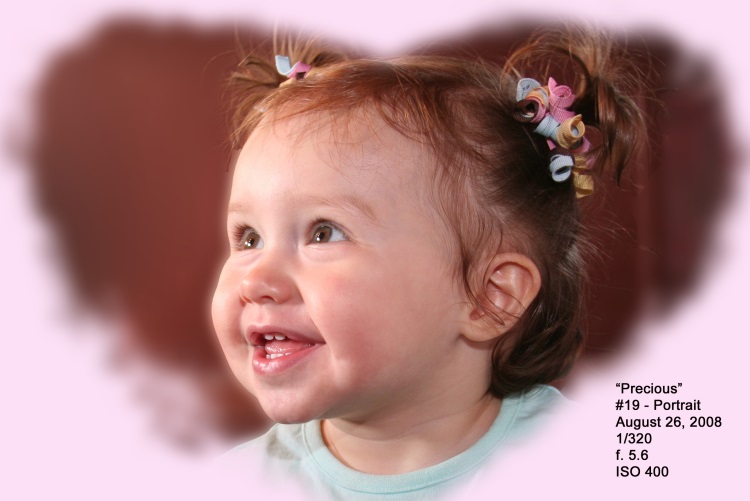 